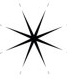                                                                    OSNOVNA ŠKOLA LEGRAD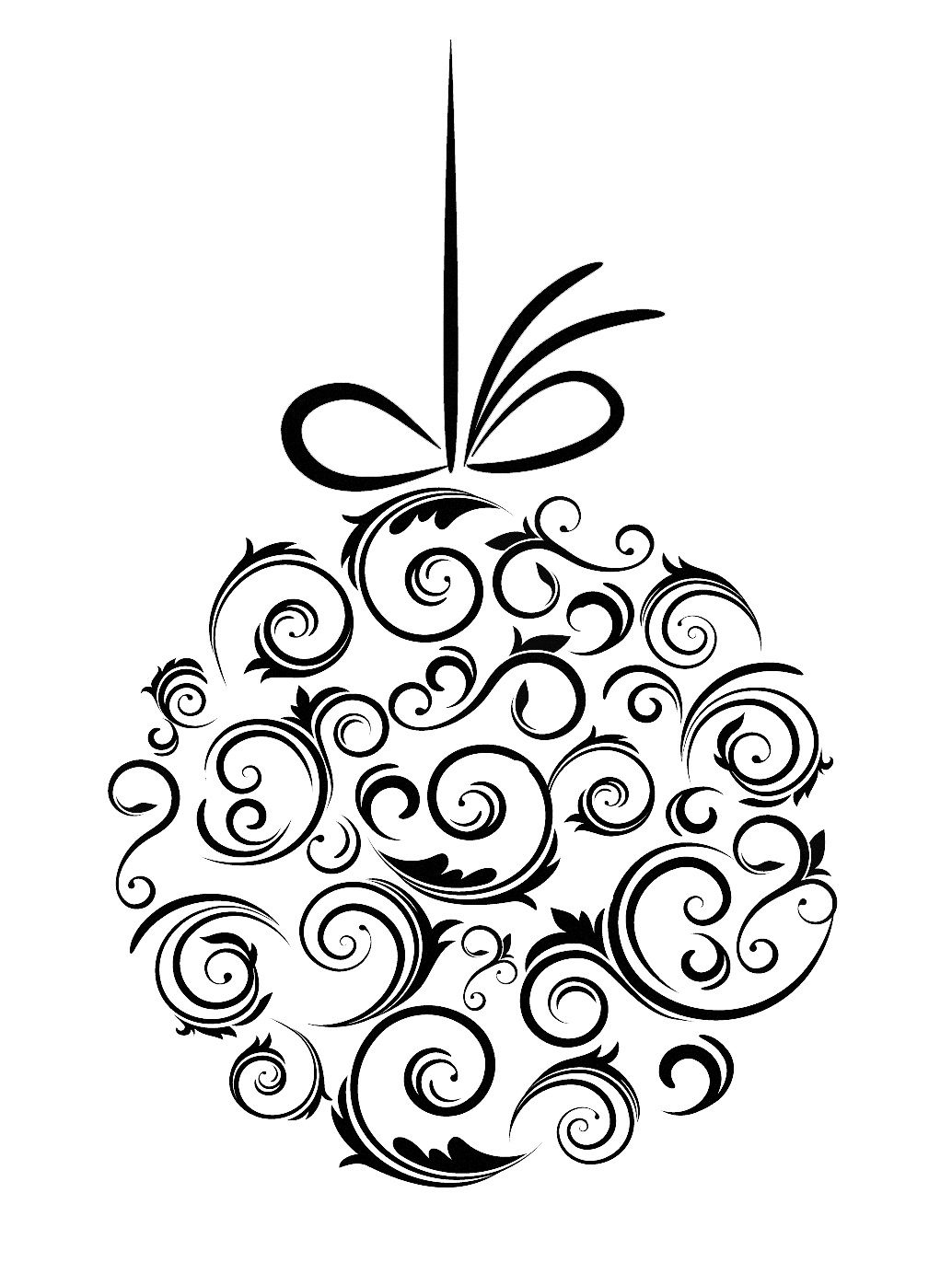 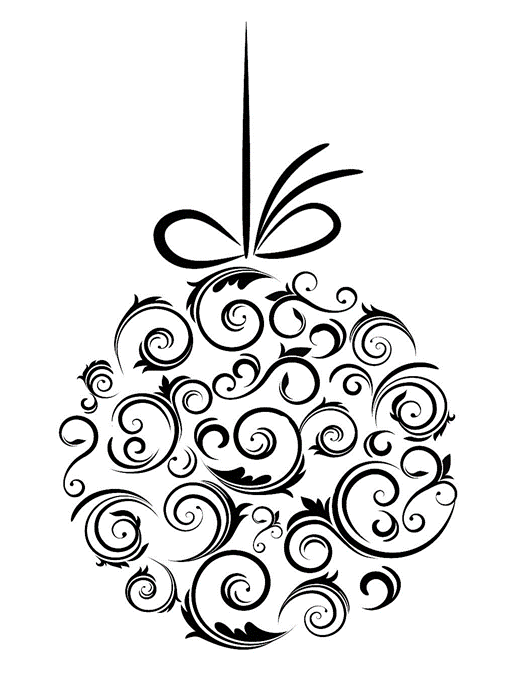                                                                   Božićna priredba 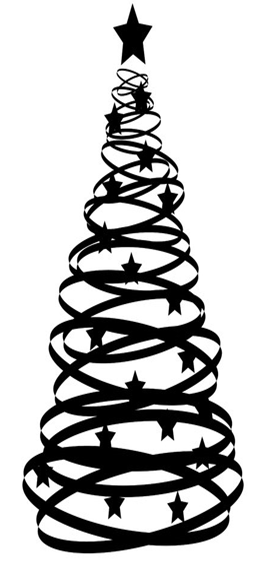 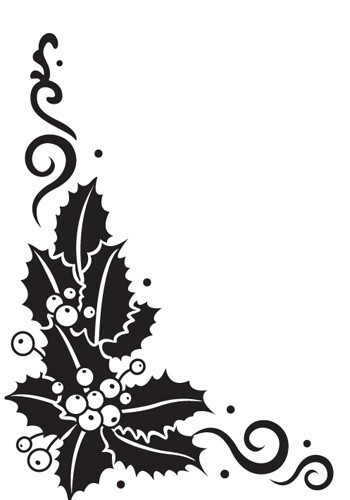 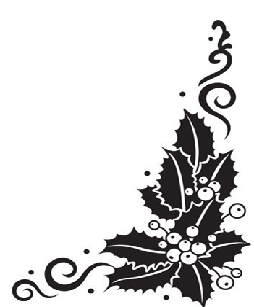             Pozivamo vas na Božićnu priredbu u srijedu 20.12.2023., u 18:00 sati, Društveni dom u Legradu.	                Radujemo se Vašem dolasku!	